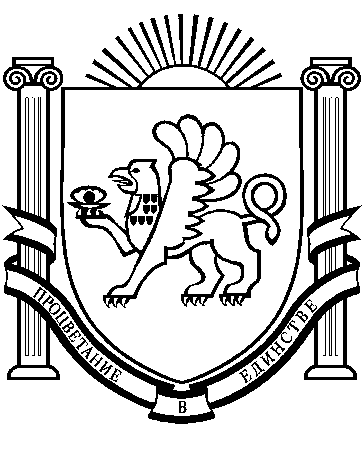 РЕСПУБЛИКА КРЫМРАЗДОЛЬНЕНСКИЙ РАЙОНБОТАНИЧЕСКИЙ СЕЛЬСКИЙ СОВЕТ66-е заседание 1 созываРЕШЕНИЕ24 апреля .                       с.Ботаническое                                   № 40Об утверждении «Положения о порядке и условиях  оплаты труда лиц, замещающих муниципальные должности и муниципальных служащих органов местного самоуправления муниципального образования  Ботаническое сельское поселение Раздольненского района Республики Крым» и «Положения      о размерах и условиях оплаты труда работников казенного учреждения «Учреждение   по обеспечению деятельности органов местного самоуправления  муниципального образования  Ботаническое сельское поселение Раздольненского района Республики Крым ».В соответствии со ст.52.,ст.120 Гражданского Кодекса Российской Федерации, Трудовым Кодексом Российской Федерации, Федеральным  Законом « Об общих принципах организации местного самоуправления в Российской Федерации от 06.10.2003 г. № 131-ФЗ, « О некоммерческих организациях» от 12.01.1996г. № 7-ФЗ, « О муниципальной службе в Российской Федерации» от.02.03.2007г. № 25-ФЗ, Законами Республики Крым  «Об основах местного самоуправления в Республике Крым» от 21.08.2014г. № 54-ЗРК, « О муниципальной службе в Республике Крым» от 10.09.2014г. №76-ЗРК,  « О реестре должностей муниципальной службы в Республике Крым» от 16.09.2014г. № 78-ЗРК, принимая во внимание рекомендации  к Указу Республики Крым от 09.09.2014г. № 253-У, Постановлением Совета министров Республики Крым № 781 от 09.12.2015г., руководствуясь  Республиканским соглашением между Советом  министров Республики Крым, республиканскими  объединениями профсоюзов, объединениями работодателей на 2015-2017 годы от 17.11.2014 г. зарегистрировано Министерством  труда и социальной защиты Республики Крым 25.11.2014 года регистрационный № 1, Постановлением Совета Министров Республики Крым от 09.02.2018 г.№56 «О внесении изменений в некоторые постановления Совета министров Республики Крым», Уставом муниципального образования Ботаническое сельское поселение Раздольненского района Республики Крым,  Ботанический сельский советРЕШИЛ: 1. Утвердить «Положение о порядке и условиях  оплаты труда лиц, замещающих муниципальные должности и муниципальных служащих органов местного самоуправления муниципального образования  Ботаническое сельское поселение Раздольненского района Республики Крым на 2018-2020гг» в новой редакции (Приложение 1).2. Утвердить «Положение      о размерах и условиях оплаты труда работников казенного учреждения «Учреждение   по обеспечению деятельности органов местного самоуправления  муниципального образования  Ботаническое сельское поселение Раздольненского района Республики Крым » в новой редакции (Приложение 2).3.Решение от 01.11.2016г. № 437 «Об утверждении «Положения о порядке и условиях  оплаты труда лиц, замещающих муниципальные должности и муниципальных служащих органов местного самоуправления муниципального образования  Ботаническое сельское поселение Раздольненского района Республики Крым» и  считать утратившим силу.4.Решение от 01.11.2016г. № 438 «Об утверждении «Положения      о размерах и условиях оплаты труда работников казенного учреждения «Учреждение   по обеспечению деятельности органов местного самоуправления  муниципального образования  Ботаническое сельское поселение Раздольненского района Республики Крым», считать утратившим силу.5. Настоящее решение вступает в силу со дня его принятия и распространяется на правоотношения, возникшие с 01 января 2018 года.6. Настоящее решение обнародовать на информационном стенде в здании Ботанического сельского совета и на официальном сайте администрации Ботанического сельского поселения. 7. Контроль за исполнением решения возложить на постоянную комиссию по бюджету, налогам, муниципальной собственности, земельных отношений, социально-экономическому развитию.Председатель Ботаническогосельского совета							М.А.ВласевскаяПоложениео порядке и условиях оплаты труда лиц, замещающих муниципальные должности и муниципальных служащих органов местного самоуправления муниципального образования Ботаническое  сельское поселение  Раздольненского  района Республики Крым на 2018-2020ггОбщие положения1.1.Предметом регулирования настоящего Положения о порядке и условиях оплаты труда лиц, замещающих муниципальные должности и муниципальных служащих органов местного самоуправления муниципального образования Ботаническое  сельское поселение  Раздольненского  района Республики Крым (далее - Положение) являются отношения, регулирующие принципы оплаты труда, гарантированных, дополнительных и иных выплат лицам, замещающим муниципальные должности депутатам, выборным должностным лицам местного самоуправления и муниципальным служащим муниципального образования Ботаническое сельское поселение Раздольненского района Республики Крым. 1.2. Правовую основу оплаты труда лиц, замещающих муниципальные должности и муниципальных служащих составляют Трудовой кодекс Российской Федерации, Федеральный закон от 02.03.2007 № 25-ФЗ  «О муниципальной службе в Российской Федерации», другие федеральные законы и иные нормативные правовые акты Российской Федерации,  Закон Республики Крым 21 августа 2014г. № 54-ЗРК «Об основах местного самоуправления в Республике Крым», Закон Республики Крым от 16.09.2014г. № 76-ЗРК «О муниципальной службе в Республике Крым», Постановление Совета министров Республики Крым от 26.09.2014г. № 362 «О предельных нормативах формирования расходов на оплату труда депутатов, выборных должностных лиц местного самоуправления, муниципальных служащих в Республике Крым», постановления Совета министров Республики Крым от 09.12.2015 № 781«О внесении изменений в постановление Совета министров Республики Крым от 26 сентября 2014 года № 362», Постановление Совета Министров Республики Крым от 09.02.2018 г.№56 «О внесении изменений в некоторые постановления Совета министров Республики Крым» другие законы и иные нормативные правовые акты Республики Крым, Устав муниципального образования Ботаническое сельское поселение Раздольненского района Республики  Крым. 1.3. Оплата труда лиц, замещающих муниципальные должности и  муниципальных служащих производится в виде денежного содержания, являющегося основным средством его материального обеспечения и стимулирования профессиональной служебной деятельности по замещаемой должности муниципальной службы (далее – муниципальная служба) и замещаемой депутатами, выборными должностными лицами местного самоуправления муниципальной должности. Денежное содержание, размер должностного оклада, а также размер ежемесячных и иных дополнительных выплат и порядок их осуществления устанавливается данным Положением в соответствии с законодательством Российской Федерации, законодательством Республики Крым, муниципальными нормативно-правовыми актами.1.4. Фонд оплаты труда лицам, замещающим муниципальные должности, формируется из предельного денежного содержания с учетом 13,35 количеств денежных содержаний в расчете на год и состоит из:1.) ежемесячное денежное содержание лиц, замещающих муниципальные должности;2.) единовременная выплата к очередному ежегодному оплачиваемому отпуску в размере двух должностных окладов;3.) материальной помощи в размере двух должностных окладов;Денежное вознаграждение выборных должностных лиц, замещающих муниципальные должности состоит из должностного оклада  (далее - должностной оклад), а также из ежемесячных дополнительных выплат. Согласно приложения 1 к постановлению Совета министров Республики Крым от 09.12.2015 года № 781 предельный размер денежного вознаграждения составляет 40898 рублей. Предельный размер денежного содержания установленный приложением 1 к постановлению Совета министров Республики Крым от 09.12.2015 года № 781 в сельских поселениях исчисляется с применением корректирующих коэффициентов, значение которых определяется в зависимости от численности населения в следующих размерах:- до 1,5 тысяч человек – 1,- от 1,5 до 3 тысяч человек – 1,02,- от 3 до 5 тысяч человек – 1,03,- от 5 до 10 тысяч человек – 1,04,- свыше 10 тысяч человек – 1,05.1.5. Фонд оплаты труда муниципальным служащим формируется из:     1.5.1. должностного оклада в соответствии с замещаемой им должностью муниципальной службы  (далее – должностной оклад) определяется  Положением о предельных нормативах формирования расходов на оплату труда депутатов, выборных должностных лиц местного самоуправления, муниципальных служащих в Республике Крым, утверждённого постановлением Совета министров Республики Крым от 26.09. 2014 года № 362 с изменениями и дополнениями и настоящим Положением и приложением № 1;       1.5.2. ежемесячных и иных дополнительных выплат:ежемесячной надбавки к должностному окладу за классный чин;ежемесячной надбавки к должностному окладу за выслугу лет на муниципальной службе;ежемесячной надбавки к должностному окладу за работу со сведениями, составляющими государственную тайну;ежемесячной надбавки к должностному окладу за особые условия муниципальной службы;премий за выполнение особо важных и сложных заданий;единовременной выплаты к очередному ежегодному оплачиваемому отпуску;материальной помощи.          1.6 Финансирование расходов на оплату труда лиц, замещающих муниципальные должности и муниципальных служащих, осуществляется за счёт средств бюджета муниципального образования Ботаническое сельское поселение Раздольненского района Республики Крым. 1.7 Все выплаты, предусмотренные настоящим Положением, осуществляются в пределах фонда оплаты труда в пределах норматива на содержание органов местного самоуправления.2. Оплата труда лиц, замещающих  муниципальные должности  2.1.Оплата труда лица, замещающего муниципальную должность, производится в виде денежного содержания. Денежное содержание лица, замещающего муниципальную должность, состоит из:- ежемесячного денежного содержания, устанавливается Приложением № 2 к настоящему Положению.- единовременной выплаты к очередному ежегодному оплачиваемому отпуску в размере двух должностных окладов;-  материальной помощи в размере двух должностных окладов;- премирование лиц, замещающих муниципальные должности за выполнение особо важных и сложных заданий.2.2.1 Единовременная выплата к очередному ежегодному оплачиваемому отпуску производится в размере двух должностных окладов  один раз в календарном году на основании письменного заявления лица, замещающего муниципальную должность по распоряжению главы администрации Ботанического сельского поселения за счёт средств, предусмотренных для осуществления указанной выплаты.2.2.2 В случае, если ежегодный оплачиваемый отпуск предоставляется по частям, соответствующая единовременная выплата производится по желанию работника при предоставлении любой части отпуска, продолжительность которой не менее 14 календарных дней. 2.3. Под особо важными и сложными заданиями в настоящем Положении понимаются задания председателя Ботанического сельского совета, непосредственных руководителей лиц, замещающих муниципальные должности, связанные с разработкой проектов муниципальных правовых актов, организацией и проведением мероприятий местного, районного, республиканского значения, а также обеспечением социально значимых задач и функций органов местного самоуправления муниципального образования. Премирование осуществляется на основе ходатайств, служебных записок, распоряжений как главы администрации Ботанического сельского поселения, непосредственных руководителей лиц, замещающих муниципальные должности, так и ходатайств других органов, по инициативе которого были выполнены поручения.2.3.1. При премировании лиц, замещающих муниципальные должности за выполнение особо важных и сложных заданий учитываются:–  положительные результаты деятельности;– личный вклад лица, замещающего муниципальную должность в общие результаты работы и проявленная инициатива;– степень важности и сложности выполнения порученных заданий;–  оперативность и профессионализм в решении вопросов, входящих в его компетенцию, при подготовке документов и выполнении поручений;–  своевременное и надлежащее выполнение должностных обязанностей;–  выполнение с надлежащим качеством дополнительных, помимо указанных в должностной инструкции, обязанностей или обязанностей временно отсутствующего лица, замещающего муниципальную должность;–  оказание помощи в работе молодым специалистам; –  соблюдение трудового (служебного) распорядка;–  отсутствие дисциплинарного взыскания.2.3.2. Выплата премий лицам, замещающим муниципальные должности за особо важные и сложные задания может производиться как ежемесячно, ежеквартально так и разово на основании распоряжения  главы администрации Ботанического сельского поселения за счет средств экономии фонда оплаты труда в пределах и за счет средств, предусмотренных на соответствующие цели при формировании фонда оплаты труда.2.3.3. Размер премии за выполнение особо важных и сложных заданий, выплачиваемой за счёт экономии фонда оплаты труда, максимальным размером не ограничивается.2.3.4. Премия за выполнение особо важных и сложных заданий не выплачивается:–  имеющему неснятое дисциплинарное взыскание;–  не выполняющему или ненадлежащим образом выполняющему поручения непосредственных руководителей, в том числе  в период испытания; –  нарушающему трудовую (служебную) дисциплину;–  нарушающему исполнительскую дисциплину;–  некачественно готовящему документы и материалы;–  имеющему низкую результативность работы (служебной деятельности).2.3.5. Премия устанавливается в процентном соотношении к окладу лица, замещающего муниципальную должность. 2.4.1. Лицу, замещающему муниципальную должность, оказывается материальная помощь в размере двух должностных окладов один раз в год за счёт средств фонда оплаты труда.2.4.2. Основанием для начисления материальной помощи является заявление лица, замещающего муниципальную должность, распоряжение  председателя сельского совета.2.4.3. В год избрания на муниципальную и при увольнении с нее материальная помощь выплачивается в соответствии с действующим законодательством при наличии запланированного фонда оплаты труда на вышеуказанную выплату.2.5.Размер должностного оклада лица, замещающего муниципальную должность для расчета единовременной выплаты к очередному ежегодному, материальной помощи, премии устанавливается Приложением № 2 к настоящему Положению.2.6. Ежемесячное денежное содержание и иные выплаты лицу, замещающему муниципальную должность, увеличивается (индексируется) в размерах, соответствующих нормативно-правовым актам Государственного Совета и Совета Министров Республики Крым.2.7. Оплата труда производится с момента вступления в должность лица её замещающую.3. Оплата труда муниципальных служащих3.1. Оплата труда муниципального служащего производится в виде денежного содержания, которое состоит из должностного оклада муниципального служащего в соответствии с замещаемой им должностью муниципальной службы (далее - должностной оклад), а также из ежемесячных и иных дополнительных выплат, определяемых нормативно-правовыми актами Республики Крым, муниципального образования Ботанического сельского поселения Раздольненского района Республики Крым и настоящим Положением.3.1.1. Размеры должностных окладов муниципальных служащих органов местного самоуправления Ботанического сельского поселения Раздольненского района Республики Крым, устанавливаются Приложением № 1 к настоящему Положению.3.1.2. Выплата должностного оклада муниципальному служащему производится со дня его назначения на соответствующую должность муниципальной службы (начала исполнения должностных обязанностей по замещаемой должности муниципальной службы) на основании распоряжения главы администрации Ботанического сельского поселения, а в случае увеличения (индексации) размера должностного оклада муниципального служащего – со дня, установленного нормативно-правовым актом Государственного Совета и Совета Министров Республики Крым.3.1.3. При увеличении (индексации) должностного оклада его размер подлежит округлению до целого рубля в сторону увеличения.3.1.4. Ежемесячные и иные дополнительные выплаты муниципальным служащим:ежемесячная надбавка к должностному окладу за классный чин;ежемесячная надбавка к должностному окладу за выслугу лет на муниципальной службе;ежемесячная надбавка к должностному окладу за работу со сведениями, составляющими государственную тайну;ежемесячная надбавка к должностному окладу за особые условия муниципальной службы;премия за выполнение особо важных и сложных заданий;единовременная выплата к очередному ежегодному оплачиваемому отпуску;материальной помощи.       3.1.5. Должностной оклад, а также иные ежемесячные и дополнительные выплаты, муниципального служащего увеличиваются (индексируются) в размерах,  соответствующих нормативно-правовым актам Государственного Совета и Совета Министров Республики Крым.4. Порядок и условия  установления и выплаты ежемесячной надбавки к должностному окладу за классный чин муниципальным служащим4.1.Ежемесячная надбавка к должностному окладу за классный чин (далее – надбавка за классный чин) выплачивается в соответствии с присвоенным муниципальному служащему классным чином в зависимости от группы должностей муниципальной службы, к которой отнесена замещаемая им должность. 4.2.Размеры надбавок за классный чин устанавливаются и  соответствуют установленным нормативным  правовым актам Российской Федерации,  Республики Крым. 4.3.Размеры надбавок за классный чин устанавливаются в абсолютном размере (в рублях) Приложения 3.4.4.Надбавка за классный чин устанавливается распоряжением главы администрации на основании сдачи квалификационного экзамена и выплачивается со дня присвоения муниципальному служащему классного чина (первоначального, очередного или внеочередного).4.5.Размер надбавки за классный чин увеличивается (индексируется) в соответствующих размерах, порядке и в сроки, установленные Правительством Республики Крым.5. Порядок  и условия установления и выплаты  ежемесячной надбавки к должностному окладу за выслугу лет на муниципальной службе5.1. Ежемесячная надбавка к должностному окладу за выслугу лет (далее – надбавка за выслугу лет) устанавливается в процентах от должностного оклада муниципального служащего в зависимости от имеющегося у муниципального служащего стажа муниципальной службы в следующих размерах:5.2. Надбавка за выслугу лет устанавливается распоряжением главы администрации Ботанического сельского поселения (в отношении муниципальных служащих администрации) по достижении муниципальным служащим соответствующего стажа муниципальной службы.5.3. Стаж муниципальной службы муниципального служащего исчисляется в соответствии с   законодательством Российской Федерации, Республики Крым.5.4. Надбавка за выслугу лет выплачивается со дня достижения муниципальным служащим соответствующего стажа муниципальной службы.6. Порядок и условия  установления и выплаты ежемесячной надбавки к должностному окладу за особые условия муниципальной службы6.1. Под особыми условиями муниципальной службы в настоящем Положении подразумеваются степень сложности, срочности, интенсивности, напряжённости, опасности, важности служебной деятельности, повышенная ответственность за принимаемые решения, обусловленная необходимостью выполнения в кратчайшие сроки поручений с обязательным соблюдением качества их исполнения, осуществление служебной деятельности в условиях меняющейся обстановки, ненормированного служебного дня, включая исполнение должностных обязанностей в выходные и нерабочие праздничные дни, работа со сведениями, носящими конфиденциальный характер.6.2. Надбавка за особые условия муниципальной службы при надлежащем исполнении должностных обязанностей устанавливается на год в зависимости от группы должностей муниципальной службы, к которой относится замещаемая муниципальным служащим должность в следующих размерах: - по высшей группе должностей муниципальной службы –   до 200 процентов должностного оклада;- по главной группе должностей муниципальной службы –  до 150 процентов должностного оклада; - по ведущей группе должностей муниципальной службы –  до 120 процентов должностного оклада; - по старшей группе должностей муниципальной службы –  до 90 процентов должностного оклада; - по младшей группе должностей муниципальной службы –до 60 процентов должностного оклада.6.3. Надбавка за особые условия муниципальной службы может устанавливаться в абсолютном размере (рублях) в указанных в настоящем пункте процентных пределах.6.4. Конкретный размер надбавки за особые условия муниципальной службы устанавливается распоряжением главы администрации поселения (в отношении муниципальных служащих администрации),  решением сессии сельского совета в отношении главы администрации и выплачивается с начала года или со дня принятия соответствующего решения.    6.5. Выплата надбавки за особые условия муниципальной службы за неполный месяц работы (служебной деятельности) производится пропорционально отработанному времени после установления надбавки. 6.6. В случае принятия в централизованном порядке решения об увеличении (индексации) размера должностного оклада муниципального служащего размер надбавки за особые условия муниципальной службы увеличивается пропорционально увеличению (индексации) размера должностного оклада со дня принятия соответствующего решения.7. Порядок и условия установления и выплаты надбавки за работу со сведениями,  составляющими государственную тайну муниципальным служащим7.1. Надбавка за работу со сведениями, составляющими государственную тайну, устанавливается в зависимости от степени секретности сведений, к которым имеется доступ, выплачивается  должностным лицам, имеющим оформленный в установленном законом порядке допуск к сведениям соответствующей степени секретности и по распоряжению главы администрации поселения (в отношении муниципальных служащих администрации).    	8. Порядок и условия установления и выплаты премии за выполнение особо важных и сложных заданий муниципальным служащим8.1. Под особо важными и сложными заданиями в настоящем Положении понимаются задания главы администрации, непосредственных руководителей муниципальных служащих, связанные с разработкой проектов муниципальных правовых актов, организацией и проведением мероприятий местного, районного, республиканского значения, а также обеспечением социально значимых задач и функций органов местного самоуправления (муниципальных органов) муниципального образования.8.2. При премировании муниципального служащего за выполнение особо важных и сложных заданий учитываются:–  положительные результаты деятельности;–  личный вклад муниципального служащего в общие результаты работы и проявленная инициатива;–  степень важности и сложности выполнения порученных заданий;–  оперативность и профессионализм в решении вопросов, входящих в его компетенцию, при подготовке документов и выполнении поручений;–  своевременное и надлежащее выполнение должностных обязанностей;–  выполнение с надлежащим качеством дополнительных, помимо указанных в должностной инструкции, обязанностей или обязанностей отсутствующего муниципального служащего;–  оказание помощи в работе молодым специалистам; –  соблюдение трудового (служебного) распорядка;–  отсутствие дисциплинарного взыскания.8.3. Премия за выполнение особо важных и сложных заданий не выплачивается муниципальному служащему:–  имеющему неснятое дисциплинарное взыскание (выговор);–  не выполняющему или ненадлежащим образом выполняющему поручения непосредственных руководителей,  в том числе  в период испытания; –  нарушающему трудовую (служебную) дисциплину;–  нарушающему исполнительскую дисциплину;–  некачественно готовящему документы и материалы;–  имеющему низкую результативность работы (служебной деятельности).8.4. Размер премии за выполнение особо важных и сложных заданий устанавливается  в процентах к окладу денежного содержания  и не может быть ниже 15  процентов должностного оклада.8.5. Выплата премий за особо важные и сложные задания выплачивается ежемесячно в пределах и за счет средств, предусмотренных на соответствующие цели при формировании фонда оплаты труда, а также за счет экономии фонда оплаты труда. В случае образования экономии по фонду оплаты труда (по данным бухгалтерской отчетности за квартал, 9 месяцев, год) может производиться дополнительное премирование. Премирование может производиться по итогам работы за месяц, квартал, год, к профессиональным праздникам и юбилейным датам.8.6. Размер премии за выполнение особо важных и сложных заданий, выплачиваемой за счёт экономии фонда оплаты труда, максимальным размером не ограничивается и может выплачиваться как разово, так и ежемесячно в пределах фонда оплаты труда. 8.7. Премирование  муниципального служащего за выполнение особо важных и сложных заданий производится на основании распоряжения  главы администрации поселения (в отношении муниципальных служащих администрации). 9. Порядок и условия   выплаты единовременной выплаты к очередному ежегодному оплачиваемому отпуску муниципальным служащим9.1. Единовременная выплата к очередному ежегодному оплачиваемому отпуску производится в размере двух должностных окладов  один раз в календарном году на основании письменного заявления муниципального служащего по распоряжению главы администрации поселения (в отношении муниципальных служащих администрации) за счёт средств, предусмотренных для осуществления указанной выплаты.9.2. В случае, если ежегодный оплачиваемый отпуск предоставляется по частям, соответствующая единовременная выплата производится по желанию работника при предоставлении любой части отпуска, продолжительность которой не менее 14 календарных дней. 10. Порядок и условия и оказания материальной помощи муниципальным служащим10.1. Муниципальному служащему  оказывается материальная помощь в размере двух должностных окладов один раз в год за счёт средств фонда оплаты труда.10.2. Основанием для начисления материальной помощи является заявление муниципального служащего и распоряжение главы администрации поселения (в отношении муниципальных служащих администрации). 10.3. В год поступления на муниципальную службу и при увольнении с неё материальная помощь  выплачивается в соответствии с действующим законодательством. 11.Заключительные положения.11.1 Изменения в оплате труда лиц, замещающих муниципальные должности,  муниципальных служащих осуществляются исключительно в форме внесения изменений и дополнений  в настоящее Положение. Приложение 1                                                                   к Положению об оплате труда лиц,                                                                 замещающих муниципальные                                                                    должности,  муниципальных                                                                     служащих  органов местного                                                                   самоуправления муниципального                                                                   образования Ботанического                                                                    сельского поселения Раздольненского                                                                    района Республики КрымРазмеры должностных окладов  муниципальных служащих и работников администрации Ботанического сельского поселения Раздольненского района Республики КрымПриложение 2                                                                   к Положению об оплате труда лиц,                                                                    замещающих муниципальные                                                                    должности,  муниципальных                                                                     служащих  органов местного                                                                   самоуправления муниципального                                                                   образования Ботанического                                                                    сельского поселения Раздольненского                                                                    района Республики Крым              Размеры  должностных окладов лиц, замещающих                               муниципальные должности.      Приложение 3                                                                   к Положению об оплате труда лиц,                                                                    замещающих муниципальные                                                                    должности,  муниципальных                                                                     служащих  органов местного                                                                   самоуправления муниципального                                                                   образования Ботанического                                                                    сельского поселения Раздольненского                                                                    района Республики КрымРазмеры ежемесячной надбавки за классный чинмуниципальных служащих в Ботаническом сельском поселенииРаздольненского района Республики КрымПРИЛОЖЕНИЕ 1                                                                                                                                                                                           к решению 66-го заседания Ботанического сельского совета 1 созыва от 24.04.2018 г. № 40 - при стаже муниципальной службы от 1 года до 5 лет- 10 процентов;- при стаже муниципальной службы от 5 до 10 лет- 15 процентов;- при стаже муниципальной службы от 10 до 15 лет- 20 процентов;- при стаже муниципальной службы свыше 15 лет- 30 процентов.№ п/пНаименование должности согласно Реестра муниципальных должностейГруппа муниципальных должностей и работников согласно Реестра муниципальных должностейРазмер должностного оклада (руб.)  1Заместитель главы администрацииГлавная должность муниципальной службы105042Сектор  по вопросам финансов, бухгалтерского учета и муниципальным услугам.2.1Заведующий сектором по вопросам  финансов, бухгалтерского учета и муниципальным услугам Старшие должности85282.2Специалист 1 категориипо муниципальным услугамМладшие должности59803Ведущий специалист по муниципальному имуществу, землеустройству и территориальному планированию.Старшие  должности6500№ п/пНаименование должности согласно Реестра муниципальных должностейРазмер денежного содержания (руб)Размер должностного оклада (руб.)  1Председатель сельского совета- глава администрации4171614040№ п/пКлассный чин  Класс	Группа муниципальных должностей согласно Реестра муниципальных должностейРазмер ежемесячной надбавки  за классный чин1Действительный муниципальный советник1 классаГруппа  «Высшие должности»  муниципальной службы15392Действительный муниципальный советник2 классаГруппа  «Высшие должности»  муниципальной службы14563Действительный муниципальный советник3 классаГруппа  «Высшие должности»  муниципальной службы13734Муниципальный советник 1 классаГруппа  «Главные должности»  муниципальной службы12485Муниципальный советник 2 классаГруппа  «Главные должности»  муниципальной службы11656Муниципальный советник 3 классаГруппа  «Главные должности»  муниципальной службы10827Референт муниципальной службы1 классаГруппа «Старшие должности»  муниципальной службы	7498Референт муниципальной службы2 классаГруппа «Старшие должности»  муниципальной службы	6249Референт муниципальной службы3 классаГруппа «Старшие должности»  муниципальной службы	58210Секретарь муниципальной службы1 классаГруппа «Младшие должности»  муниципальной службы49911Секретарь муниципальной службы2 классаГруппа «Младшие должности»  муниципальной службы45812Секретарь муниципальной службы3 классаГруппа «Младшие должности»  муниципальной службы374